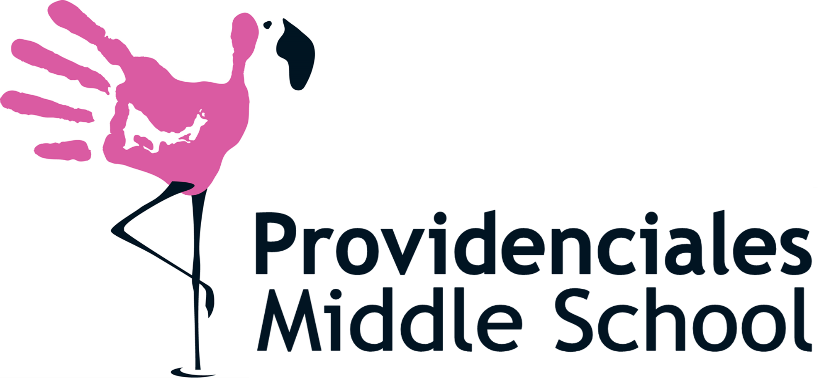 Thank you for your interest in this position.Application process:Please complete this application form fully, giving details relevant to the position as well as full details of your personal and professional skills and experience.Please attach a recent photograph to this application.Please send a separate covering letter to introduce yourself and your personal and professional circumstances.Applicants who are shortlisted for interview will be contacted in order to arrange a time to speak via Zoom/Google Meet.Personal informationWork and Other Relevant ExperiencePlease:List below a record of your employment and other activities, either paid or unpaid (e.g. voluntary work, care of children or other relatives etc, where you feel these are relevant to the position).Start with your current or most recent post and work backwards.   Qualifications and TrainingHigh School Qualifications: (CSE, GCE, GCSE, RSA, A/AS level etc or other equivalent)Further and Higher Education (Degree, Diploma, PGCE, etc):Personal Statement of Skills and Experience:Examples could come from paid or unpaid work or any other activities that you have undertaken that you feel are relevant to the job you are applying for.You should also use this section to include other information about why you want the job and anything else you wish to say.Please continue onto a second page if you wish.Section 6 – ReferencesPlease give the names and contact details of at least two referees who have knowledge in a professional capacity.  One of them should be your current / most recent employer.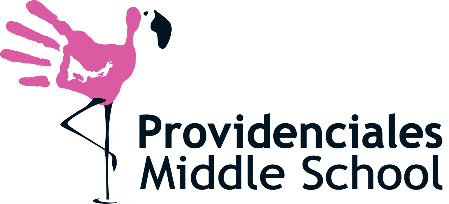 APPLICATION FORMJob Title: KS3 Maths teacher & PE SpecialistDates From:To:Name and address and type of school / establishment:Status i.e. Qualified Teacher / NQT / Instructor:Salary details:Job Title and brief description of duties (include Key Stage, age groups taught, number on school roll for all teaching posts):Job Title and brief description of duties (include Key Stage, age groups taught, number on school roll for all teaching posts):Job Title and brief description of duties (include Key Stage, age groups taught, number on school roll for all teaching posts):Reason for leaving:Dates From:To:Name and address and type of school / establishment:Status i.e. Qualified Teacher / NQT / Instructor:Salary details:Job Title and brief description of duties (include Key Stage, age groups taught, number on school roll for all teaching posts):Job Title and brief description of duties (include Key Stage, age groups taught, number on school roll for all teaching posts):Job Title and brief description of duties (include Key Stage, age groups taught, number on school roll for all teaching posts):Reason for leaving:Dates From:To:Name and address and type of school / establishment:Status i.e. Qualified Teacher / NQT / Instructor:Salary details:Job Title and brief description of duties (include Key Stage, age groups taught, number on school roll for all teaching posts):Job Title and brief description of duties (include Key Stage, age groups taught, number on school roll for all teaching posts):Job Title and brief description of duties (include Key Stage, age groups taught, number on school roll for all teaching posts):Reason for leaving:Dates From:To:Name and address and type of school / establishment:Status i.e. Qualified Teacher / NQT / Instructor:Salary details:Job Title and brief description of duties (include Key Stage, age groups taught, number on school roll for all teaching posts):Job Title and brief description of duties (include Key Stage, age groups taught, number on school roll for all teaching posts):Job Title and brief description of duties (include Key Stage, age groups taught, number on school roll for all teaching posts):Reason for leaving:Dates From:To:Name and address and type of school / establishment:Status i.e. Qualified Teacher / NQT / Instructor:Salary details:Job Title and brief description of duties (include Key Stage, age groups taught, number on school roll for all teaching posts):Job Title and brief description of duties (include Key Stage, age groups taught, number on school roll for all teaching posts):Job Title and brief description of duties (include Key Stage, age groups taught, number on school roll for all teaching posts):Reason for leaving:Date (mm/yyyy)Examination typeSubject(s) – List in boxGrade achieved – List in boxAS / A Level or equivalentGCSE or equivalentOtherDate (mm/yyyy)Qualification and examining bodySubject(s)Pass level or gradeReference 1:	Reference 2:Name:Name:Address:Address:Postcode:Postcode:Email:Email:Tel no:Tel no:Employer   /   Educational   /   PersonalEmployer   /   Educational   /   PersonalSchool / Organisation:School / Organisation: